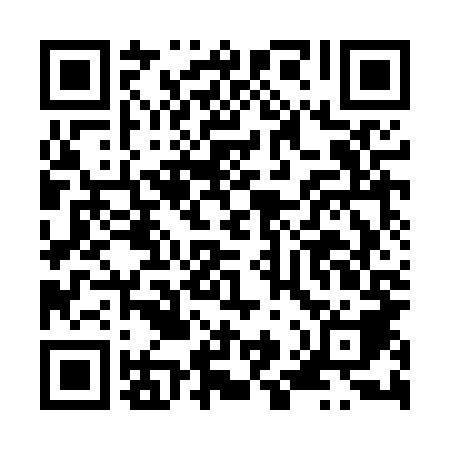 Ramadan times for Karczewie, PolandMon 11 Mar 2024 - Wed 10 Apr 2024High Latitude Method: Angle Based RulePrayer Calculation Method: Muslim World LeagueAsar Calculation Method: HanafiPrayer times provided by https://www.salahtimes.comDateDayFajrSuhurSunriseDhuhrAsrIftarMaghribIsha11Mon4:254:256:2312:093:585:565:567:4712Tue4:224:226:2012:093:595:585:587:4913Wed4:194:196:1812:084:016:006:007:5114Thu4:174:176:1512:084:036:026:027:5415Fri4:144:146:1312:084:046:046:047:5616Sat4:114:116:1012:074:066:066:067:5817Sun4:084:086:0812:074:076:086:088:0018Mon4:064:066:0512:074:096:096:098:0219Tue4:034:036:0312:074:106:116:118:0420Wed4:004:006:0112:064:126:136:138:0621Thu3:573:575:5812:064:136:156:158:0922Fri3:543:545:5612:064:156:176:178:1123Sat3:513:515:5312:054:166:196:198:1324Sun3:483:485:5112:054:176:216:218:1525Mon3:463:465:4812:054:196:226:228:1826Tue3:433:435:4612:054:206:246:248:2027Wed3:403:405:4312:044:226:266:268:2228Thu3:373:375:4112:044:236:286:288:2529Fri3:343:345:3812:044:256:306:308:2730Sat3:303:305:3612:034:266:326:328:3031Sun4:274:276:341:035:277:347:349:321Mon4:244:246:311:035:297:357:359:342Tue4:214:216:291:025:307:377:379:373Wed4:184:186:261:025:317:397:399:394Thu4:154:156:241:025:337:417:419:425Fri4:114:116:211:025:347:437:439:456Sat4:084:086:191:015:357:457:459:477Sun4:054:056:171:015:377:467:469:508Mon4:024:026:141:015:387:487:489:529Tue3:583:586:121:005:397:507:509:5510Wed3:553:556:091:005:417:527:529:58